KITSAP TRANSIT VANLINKADMINISTRATIVE INSTRUCTIONSContact InformationDee Williams 360-373-2586 deew@kitsaptransit.comKitsap Transit Dispatch 360-479-6966 or 360-479-6967Maintenance 360-478-6221VanLink paperwork is a requirement of all drivers. You will need to include the following;Summary reportRidership reports for Weekdays, Saturdays, and SundaysPassenger list along with how the passengers pay. All passengers must pay fare.Vehicle inspection report.There is a $30.00 late fee if paperwork is not to me by the 5th of the month.VANLINK MONTHLY FARESAcceptable fare for VanLink riders$2.00 for a one way fare- (Checks must be made out to Kitsap Transit. A note must be included with the passengers name, the name of your agency and for which monthMonthly bus passPaperless PassOrca card with a pass loaded on it. VanLink does not accept the Orca E-purse.Weekday RidershipThis report shows all your weekday trips. Total people should include everyone in the van including driver and all staff members. Every time you stop to conduct business you should start a new trip. Each line is a one-way tripVanLink Policies and ProceduresVANLINKVanLink allows social service agencies the ability to transport their clients to and from work and other supportive services.  VanLink may be used to transport Work First clients who need transportation to job search, employment or training. Social service agencies utilize staff to transport client to and from places they need or want to go. Vans are used outside Kitsap Transit’s traditional service hours and also address trip changing challenges of clients.  AUTHORIZED DRIVERSOnly those approved by Kitsap Transit are approved to operate the van. All authorized drivers are required to maintain an acceptable driving record, which is continually monitored by Kitsap Transit. Drivers must report any citation to Kitsap Transit within 48 hours. Authorized Drivers must abide by Kitsap Transit’s policy and procedures and all traffic laws.  Do not use your cell phone while driving. Drivers are to be courteous to other drivers. The Van is a moving billboard that serves as a reflection of Kitsap Transit.  Kitsap Transit has the right to remove a driver for any reason. To get a potential driver authorized, they must fill out the Application, Agreement, and read the Administrative Instructions. Drivers must also obtain a copy of their complete driving record. These forms must be submitted to Kitsap Transit.    Kitsap Transit needs to approve and authorize a potential driver to attend an online training. This clearance process takes some time, so DO NOT WAIT UNTIL THE LAST MINUTE to get a new driver cleared. All Kitsap Transit Van Drivers must keep their driving records clear of moving citations in order to continue driving our vans. UNAUTHORIZED DRIVERSAny unauthorized person driving the van voids all insurance coverage for the van and its occupants. The unauthorized driver may also be charged with theft. The van may be removed from the agency. The unauthorized driver and/or the agency will be responsible for any damages made by an unauthorized driver.RIDERSPassenger needs differ from agency to agency.  This is a door to door service.  Clients should be picked up at their door and returned to their door.  Please make sure someone is present to receive your client.  Do not leave your vehicle running with clients in the van.  If a passenger becomes unruly, please pull the van off of the road in a secure location and follow your agency’s procedures.  Please notify your Kitsap Transit VanLink Coordinator.FUELING When fueling at the Kitsap Transit Charleston Facility please abide by the 5 MPH speed limit, adhere to the One Way signs, and yield to bus traffic.  Kitsap Transit staff must fuel your vehicle for you at our bases. If you have a gasoline vehicle, you will need to use the fuel card issued to the van to fuel. You will enter the van number located on the side of the vehicle, and the current odometer reading. Make sure to enter the correct information as that is how we pull our vans for service.FERRIESRiders of VanLink using the ferry, as part of their commute route must pay all ferry fares directly to the Ferry System.  It is the Agency’s responsibility to register with Washington State Ferries.MAINTENANCE/BREAK DOWNSWe will call your agency as the van comes due for maintenance services. Please schedule a time and date for your van to be serviced. One of the VanLink drivers will be asked to drop the van off at the Kitsap Transit building on 200 Charleston Boulevard. You will be assigned a spare van once you schedule your van for service. When you are notified your van is done, and you need to bring the spare van back as soon as possible. Prolonging the return of a spare van may mean someone is without a van. If you have a break down or a maintenance problem that prevents driving the van to Kitsap Transit, notify one of the Maintenance Supervisors at (360) 478-6221. If you discover a problem or defect on the van that does not require immediate attention, please report it on your VanLink’s monthly Vehicle Maintenance Report. If your van is having safety issues you need to get it directly to the maintenance shop. If it is not safely drivable then you need to call the shop and let them know.COLLISIONS If you and the van are involved in a collision or have any other emergency, notify 911, call your VanLink Coordinator at 360-373-2586, if no one is not available call Kitsap Transit Dispatcher at (360) 479-6966/6967.  Accident kits are in a white envelope in your van. Please check and make sure your van has one. Fill out the required paperwork and turn it in to your VanLink Coordinator. If you have a cell phone that is able to take pictures, please do so. We will want pictures of the van and the other vehicle, or object in which was involved in the accident. INCIDENTSIf a client is injured while riding in, entering, or exiting the van please contact your VanLink Coordinator and fill out an accident report.  If the van is damaged in any way please contact your VanLInk Coordinator and fill out an accident reportVAN CLEANLINESSIt is the agency’s responsibility, and a requirement, to keep the van clean inside and out.  We provide contract-washing facilities at various locations in Kitsap County for this purpose.  Vans must be cleaned inside and out twice a month.  Vans that are returned to Kitsap Transit must be clean both inside and out. There will be a fee for vans that are returned dirty.No smoking is allowed in the van.PERSONAL USE/INSURANCE       Kitsap Transit does not allow personal use of the vans. Only those drivers cleared by Kitsap Transit may operate the van. Any other unauthorized persons driving the van can void all insurance coverage on the van and its occupants.  Kitsap Transit vehicles cannot be used as staff vehicles for your agency.MINIMUM VAN USAGE PER WEEK/RIDERSHIPWhile the VanLink Program does not have a set ridership requirement, agencies/groups are expected to use the van regularly and reduce or eliminate the need for ACCESS bus service for their clients.PARKINGThe agency is responsible for obtaining a parking place for the van at the worksite. The van must be parked off the street at a driver's home or in an area approved by Kitsap Transit during non-work hours. There is no overnight parking at any park and ride. Kitsap Transit is not responsible for any parking tickets. Drivers are not allowed to park in the parking garage at Haborside. OUT OF COUNTY USEThe VanLink vans may not leave Kitsap County unless authorized by Kitsap Transit. You must send a written request in to deew@kitsaptransit.com at least two weeks prior to the trip your requesting. UNSAFE DRIVINGKitsap Transit occasionally receives reports of unsafe driving by VanLink drivers from other motorists, and from VanLink riders. BE CAREFUL.  Driving one of our vans is like driving a billboard. Your fellow motorists can and will call us if you cut them off, speed, forget to use turn signals, etc; as will your riders, if your driving scares them. If a VanLink Driver receives a moving violation while operating any vehicle, the driver will need to notify us within 48 hours. If we receive repeated complaints about a driver's driving unsafely, we will remove that person as a VanLink Driver. Please remember that as a public transit agency, Kitsap Transit has a responsibility to assure the safe driving practices of all of our drivers, both employees and volunteers. You represent Kitsap Transit every time you get behind the wheel of a Kitsap Transit van.CARGOCargo is not allowed in any Kitsap Transit van.RED LIGHT CAMERA’SIf Kitsap Transit receives a ticket for a van running a red light, we will investigate and find out who was driving that vehicle at that time. The information will be sent to your agency. This ticket is your responsibility. This ticket is one that our insurance will not accept. You will lose you Kitsap Transit driving privileges.Disabled PlacardsKitsap Transit may issue your van a disabled placard upon request. You will need to make sure when you are using it that you follow all State laws.Van Wash FacilitiesIt is Kitsap Transit’s policy to wash and vacuum your van twice a month. Kitsap Transit wants to maintain a positive appearance of all of our vans. Kitsap Transit has contracts with the following facilities for you to take your van in to get it washed. We also have a contract with Sudstar and Brown Bear Carwashes. If you would like an RFID sticker for your van you will need to contact me at deew@kitsaptransit.comFor the facilities listed below, you will need to write down the date, van number, and sign your name on a form that the car wash attendant provides you. You will also need to ask for tokens so that you may vacuum your van. IN CASE OF ACCIDENT/INCIDENTSecure CoachCheck for injuries. (Do not move injured unless in danger of further injury.)Report Accident to 911Report Accident to Dispatch if between 4:00a.m. and 9:00p.m.  Call and follow instruction of dispatchers.  Other hours call 911 and accident/emergency numbers.Ask passengers to fill out “Courtesy Cards.”Exchange information with other driver.  (There is a card to give him with your information on it and a card for the other driver to complete for you.)Complete Accident Report and return to our office no later than 24 hours after accident.Complete “State Accident Report” within 24 hours if damage exceeds $500.00 or if there are any injuries.Kitsap Transit VanLink Coordinator(360) 373-2586 or 360-478-5858Kitsap Transit Maintenance(360) 478-6221Kitsap Transit Dispatch(360) 479-6966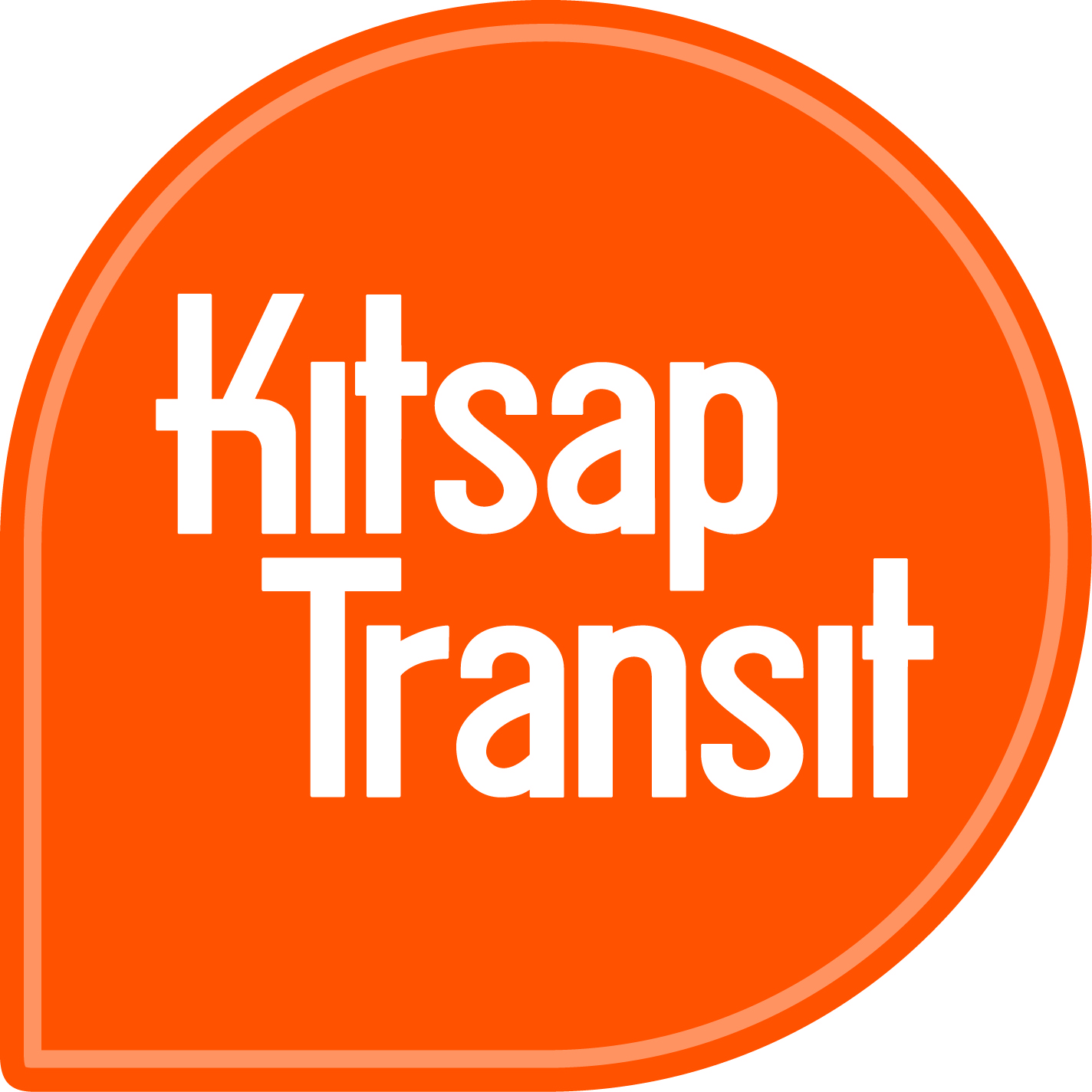 ACKNOWLEDGEMENT OF RECEIVING KITSAP TRANSIT VANLINK’S INSTRUCTIONSI ___________________________, acknowledge that I have read and understand the Kitsap Transit VanLink Administrative Instructions. I agree to hold harmless Kitsap Transit and its employees from any liability arising from an accident, injury, theft, or damages to myself, or my property accept as covered by Kitsap Transit’s current Washington State Transit Insurance policy. I have received a copy of Kitsap Transit VanLink Programs Administrative Instructions and will adhere to them strictly. This agreement shall continue until terminated by either party. The terms of this agreement form shall be construed as the entire agreement. It may not be altered, amended, or modified except in writing and signed by both parties. The terms of this agreement shall be governed by the laws of the State of Washington.___________________________________  _________________Signature	                                                    DateAgency:  Kitsap CaresMonth JuneStart Miles (First day of the Month)100Van Number 545End Miles (Last trip of the Month) 340Spare Van NumberTotal Miles 240Primary Drivers Name James SmithDrivers Phone Number 360-555-1111WeekdaysSpare Van NumberNumber of Weekdays Used 5Start MilesTotal Number or Weekday Riders48End Miles Total MilesSaturdays List Van Damage or Mechanical ProblemsNumber of Saturdays Used 2  Total Number or Saturday Riders20Number of Sundays Used 2Total Number or Sunday Riders 16DateDayVanTotal peopleDriverStart OdometerEnd Odometer 06/01/15Monday5454James Smith100117411712341231454145171417119006/02/15Tues3190193319319606/03/15Wens4Jamie Jones19619941992144214216 06/04/15Thurs2James Smith2162222222224 06/05/15Friday32242283228234Total Days5Total Riders48Burwell Landing Car Wash (Union 76 Station)2556 Burwell St.Bremerton, WA 98312Monstar Car Wash2990 Bethel RdPort Orchard, WA 98366